 April 7, 2017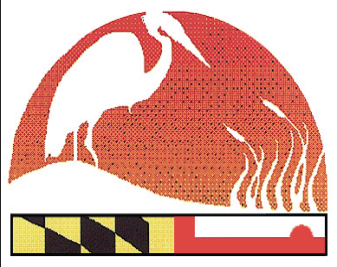 To:       Advisors of the Envirothon Winning TeamFrom:  Barry Burch, Maryland Envirothon Chairman            Craig Zinter, Maryland Envirothon Vice-ChairmanWe would like to congratulate you and your team for winning your local county Envirothon competition!  The 27th Maryland Envirothon competition will take place Thursday, June 15th through Friday, June 16th  at Camp Pecometh, located at 136 Bookers Wharf Road, Centreville, MD 21617.Enclosed you will find a tentative agenda and registration documents.  Registration will take place on Thursday, June 15th between 11:00am and 12:00pm.  In the registration packet, students are required to sign-up for three (3) training activities they wish to attend on Training Day.   The team will have to determine how they will cover all of the training areas as they will not individually be able to cover all 5 areas of discipline.  Please note it is required that the Training Form be returned with the registration forms.    Please note that your team will need to bring pillows, bed linens, blankets and towels and toiletries as they are not provided by the camp.  On Thursday June 15th, immediately following registration, teams will attend training activities from 12:45pm. until 4:50pm.  The evening, after dinner, is devoted to nighttime educational activities.The 2017 Maryland Envirothon testing portion will take place on Friday, June 16 from 8:00am to 12:00 pm.  Students will travel from one resource area to another, completing each exam within a 40 minute time frame.  The winning team will be the one that has the highest cumulative score for the five areas of discipline.  The competition will be followed by the awards ceremony.  In July, the winning team will travel to Mount St. Mary’s University, Maryland  to represent Maryland at the 2017 National Envirothon.Enclosure